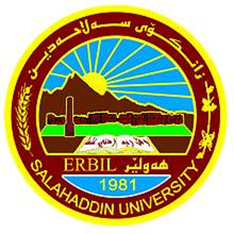 Salahaddin University-ErbilCollege of Agricultural engineering sciences Department of plant protectionSusceptibility of some wheat cultivars to crown rotSubmitted to the department of plant protection in partial fulfillment of the requirement for the degree of BSc In plant protectionBy:-Fatima MuthafarSupervised by: Assist lecturer Nask SH. Salh2022